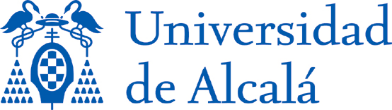 ACEPTACIÓN DEBECA ERASMUS+ KA171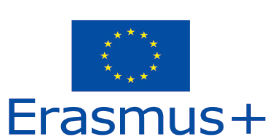 MOVILIDAD PARA ESTUDIOS DE GRADO O MÁSTERACEPTACIÓN DE LA BECATras la publicación de la resolución de adjudicación de becas Erasmus+ KA171 de movilidad para estudios de Grado o Máster para el curso 2024/25, como beneficiario de una beca ACEPTO las siguientes condiciones:CONDICIONES:(*) Mínimo 3 meses, máximo 5 meses(**) Incluir fecha exacta si se conoce; si no, incluir los mesesEn la que el beneficiario figura como titular. MOVILIDAD PARA ESTUDIOS DE GRADO O MÁSTERACEPTACIÓN DE LA BECATras la publicación de la resolución de adjudicación de becas Erasmus+ KA171 de movilidad para estudios de Grado o Máster para el curso 2024/25, como beneficiario de una beca ACEPTO las siguientes condiciones:CONDICIONES:(*) Mínimo 3 meses, máximo 5 meses(**) Incluir fecha exacta si se conoce; si no, incluir los mesesEn la que el beneficiario figura como titular. MOVILIDAD PARA ESTUDIOS DE GRADO O MÁSTERACEPTACIÓN DE LA BECATras la publicación de la resolución de adjudicación de becas Erasmus+ KA171 de movilidad para estudios de Grado o Máster para el curso 2024/25, como beneficiario de una beca ACEPTO las siguientes condiciones:CONDICIONES:(*) Mínimo 3 meses, máximo 5 meses(**) Incluir fecha exacta si se conoce; si no, incluir los mesesEn la que el beneficiario figura como titular. 